Latvijas Acu ārstu asociācijas sēde 2018.gada 27. janvārī, plkst. 11:00Konferenču centra “Citadele” zālē 3. stāvā,  Republikas laukumā 2A, RīgāVai glaukomas pacients ir atbilstoši ārstēts?24 stundu IOS kontroles nozīme glaukomas veiksmīgai ārstēšanai. (Importance of 24-hr IOP control in glaucoma management)Prof. Anastasios Konstas, Glaukomas vienības vadītājs, Saloniku Aristoteļa Universitāte, Saloniki, Grieķija Glaukomas terapija. Vai mērķis sasniegts?Dr.Lāsma Volksone, ārsts-oftalmologs, RAKUS Oftalmoloģijas klīnikaKombinēto medikamentu nozīme glaukomas terapijā. (Value of fixed combinations in glaucoma management)Prof. Anastasios KonstasOptiskās koherences tomogrāfijas loma glaukomas diagnostikā un pacientu novērošanā. Dr.Elīna Šelega, ārsts-oftalmologs, P. Stradiņa KUS Oftalmoloģijas klīnikaGlaukomas ķirurģijas aspekti. Prof. Guna Laganovska, P.Stradiņa KUS Oftalmoloģijas klinikaPriekšējo daļu optiskā koherences tomogrāfija glaukomas gadījumā.Oskars Gertners, rezidents-oftalmologs, P. Stradiņa KUS Oftalmoloģijas klīnikaOftalmoloģijas aktualitātes. Prof. Guna Laganovska Sarunas un viedokļu apmaiņa pusdienu laikā pēc sēdes.Vieslektoru lekcijām tiks nodrošināta sinhronā tulkošana no angļu uz latviešu valodu.Sēdi atbalsta: Santen Oy pārstāvniecība, tālr. 677 917 79, latvia@santen.comNB!: Lūdzam līdz 2018.gada 25. janvārim nosūtīt automašīnas reģistrācijas numuru uz e-pasta adresi: latvia@santen.com. Pieteiktajām automašīnām tiks apmaksāta stāvvieta Konferenču centra “Citadele” stāvlaukumā.  Automašīnām, kuras nebūs pieteiktas, iebraukšana stāvlaukumā bankas “Citadele” drošības apsvērumu dēļ būs liegta.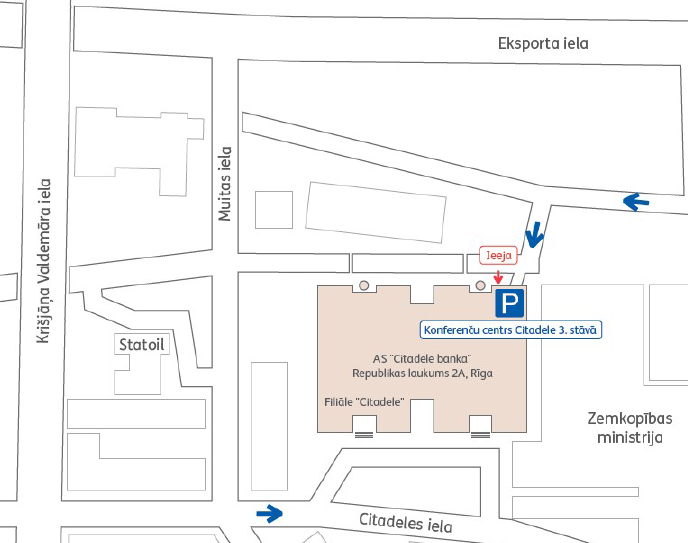 